Муниципальное автономное общеобразовательное учреждение"Основная общеобразовательная школа села Акинфиево"Дополнительная общеобразовательная общеразвивающая программа социально - гуманитарной направленности
на летний период
«Разноцветное лето» Составитель:                                                                                        Педагог Никифорова А.А                                                                                                         Срок реализации: 1 месяц                                                                                                          возраст: 7-17 лет                                                                 с .Акинфиево2023г Пояснительная запискаЛетняя	краткосрочная	дополнительная общеобразовательная общеразвивающая программа «Разноцветное лето»» является ознакомительной и имеет социально - гуманитарную направленность.Актуальность программы. Современное общество остро нуждается в способности граждан конструктивно взаимодействовать. Для этого необходимо развивать социальный интеллект, менталитет сотрудничества, социального партнерства. Обучение детей, подростков и молодежи методам взаимодействия с другими способствует решению этих задач, закладывая основу воспитания будущих поколений, опирающихся на гуманистические ценности, ставящих человеческую жизнь, благополучие и гармоничное развитие личности, позитивное общественное взаимодействие на первое место.Новизна программы состоит во включении детей в процесс организации жизнедеятельности временного детского коллектива, формировании коллективов в рамках отрядов, кружков, студий, секций и иных детских объединений, установление в них доброжелательных и товарищеских взаимоотношений, в обмене опытом между детьми в формате «дети-детям».Формат и режим занятий и требования к преподавателямПрограмма общеразвивающих занятий «Разноцветное лето» предназначена для детей, подростков и молодежи возрастной категории 7-17 лет и создана с целью организации непрерывного воспитательного процесса детей в летнее время, основываясь на единстве и преемственности с общим и дополнительным образованием. Формат занятий - групповой. Наполняемость группы - не более 10 человек (набор осуществляется без предварительного отбора, по желанию и интересу).Программа состоит из 3 модулей по 8 ак. ч. (8 занятий по 1 ак. ч.). Модули программы реализуются параллельно двумя  преподавателями одновременно в первой половине дня, режим занятий определяется возможностями преподавателей и образовательной организации.Требования к уровню преподавателям, реализующих данную программу: педагогическое образование (среднее профессиональное / высшее), повышение квалификации / профессиональная подготовка по организации летнего отдыха детей.)                               Сроки реализации программыПрограмма «Разноцветное лето»» рассчитана на 1 летний месяц обучения, 24 академических часа: 2 раза в неделю   по 1 часу (восемь занятий в месяц на каждый модуль) согласна утверждённому расписанию.                                                     Цель программыОрганизация непрерывного воспитательного процесса детей в летнее время, основываясь на единстве и преемственности с общим и дополнительным образованием, посредством деятельности кружков, секций, клубов по интересам, студий, дополняющих программы смен в условиях детского лагеря..Задачи программыОбучающие:усвоение знаний, специальных навыков, норм, духовно-нравственных ценностей, традиций, которые выработало российское общество;формирование и развитие позитивных личностных отношений к ценностям, традициям (их освоение, принятие);приобретение ценностей,  традициий социокультурного опыта поведения, общения, межличностных и социальных отношений, применения полученных знаний и сформированных отношений на практике (опыта нравственных поступков, социально значимых дел).Развивающие:стимулировать и поддерживать социально и общественно значимые инициативы детей и подростков;развивать психологическую готовность и умение ориентироваться в особенностях конфликтных процессов в современных условиях;развивать личностные качества ребёнка;развивать способности к аналитическому мышлению, навыки самостоятельной работы, умение проводить сравнительный анализ и обобщать;осуществлять поиск эффективных путей организации общественно полезной деятельности.Воспитательные:создавать условия для социальной активности детей и подростков в общественно полезной деятельности;выявлять организаторские способности детей и подростков;удовлетворять потребность детей в общении;развивать позицию активной ответственности.   Возрастные особенности детей, участвующих в реализации программы Программа «Разноцветное лето» разработана с учетом возраста детей 7 -17 лет.Возрастные особенности детей 7-11 лет: Сверхподвижность, эмоции, любознательность, конкретность мышления, большая впечатлительность, подражательность и вместе с тем неумение долго концертировать свое внимание на чем-либо. В эту пору высок естественный авторитет взрослого. Все его предложения принимаются и выполняются очень охотно. Любят приключения, физические упражнения, игры.  Могут пренебрегать своим внешним видом.Возрастные особенности детей 12-14лет: Происходят изменения в мышлении. Требуют фактов и доказательств. Дети больше не принимают с готовностью все, что им говорят, и подвергают все критике. Особенно критичны к авторитетам. Не любят разделять одинаковые убеждения с другими.  Трудно принять те соображения, которые идут вразрез с желаниями.  Начинают мыслить абстрактно, но обычно находят всему только крайние «контрастные» объяснения. Либо видят всё в чёрном, либо в белом цвете. Возрастает способность к логическому мышлению. Возрастные особенности детей 15-17лет: Формирование жизненных планов. Жизненный план возникает, с одной стороны, в результате обобщения целей, которые ставит перед собой личность, а с другой стороны — это результат конкретизации целей и мотивов. Дети 14 – 17 лет часто конфликтуют, не умеют конструктивно общаться, и принимать на себя ответственность.Ожидаемые результаты освоения программы- Приобретение новых знаний, умений, навыков в привлекательной, отличной от учебной деятельности, форме;- Развитие и реализация познавательного интереса;- Вовлечение детей в интересную и полезную для них деятельность, которая предоставит им возможность самореализоваться в ней, приобрести социально значимые знания, развить в себе важные для своего личностного развития социально значимые отношения, получить опыт участия в социально значимых делах;- Формирование и развитие творческих способностей обучающихся.                                        Содержание программы                                       Модуль 1. Час культурыТема 1. Принципы хорошего взаимодействияПредставление ведущего / команды ведущихЗнакомство с ребятами:Назовите свое имя.Расскажите, откуда вы узнали о таких занятиях.Какие у вас ожидания от предстоящего занятия?Телесно-ориентированная практика. Разминка «Знакомство»Цель:Кратко смоделировать подход, в котором предлагается взаимодействовать, основываясь на принципах комфорта и устойчивости, отсутствия правильных или неправильных ответов и присутствия, легитимизации своих аутентичных способов учиться и общаться.Содержание:Поздороваться и познакомиться с как можно большим количеством присутствующих на занятии. Время выполнения упражнения - 10 секунд.Принципы хорошего взаимодействия / общения в формате группового обсужденияРассказ о принципах, на основе которых проводится данное занятие, как часть возможной дальнейшей программы занятий.Устойчивость и комфорт как позиция, из которой предлагается участвовать как во встрече, так и в выстраивании отношений в целом, в общении друг с другом.Далее в диалоге с группой ведущие договариваются о том, что важно реализовывать в отношениях друг с другом - принципы медиативного подхода как ненасильственные и актуальные для ребят ценности, которые часто созвучны друг другу.Определение правил, рамок и границ - это то, чего не нужно делать, то есть каких действий не совершать для того, чтобы было возможно уважение, доверие, сотрудничество, добровольность, ответственность.Определение способов - какие действия можно совершать для реализации этих принципов.Реализация принципов«Как мы будем реализовывать эти принципы?» - чего нужно не делать, чтобы эти принципы были возможны, и что нужно делать вместо этого?Обсуждение и выход на то, что ответом на вопрос «Как?» будут правила (чего не делать) и способы (что делать вместо этого).Разработка правил группыОбратная связьТема 2. Эмоции и чувстваПриветствие от ведущего / команды ведущихПриветствие ребят:Расскажите, как настроение.Расскажите о впечатлениях после прошлого занятия.Какие у вас ожидания от занятия?Упражнение на внимание Цель:Тренировка наблюдательности, внимания, способности замечать детали.Содержание:Все свободно перемещаются по аудитории. Ведущий останавливает кого-либо из участников и просит описать одежду/обувь/внешность другого участника, которого первый не видит. После этого все продолжают передвигаться. Ведущий останавливает еще 4-5 участников с тем же заданием.После разминки проводится обратная связь, участники делятся своими ощущениями.Эмоции и чувства Цель:«Простраивание опор» в понимании своих чувств, эмоций, состояний, связанных с трудными ситуациями.Рассматриваем ситуацию конфликта ученика и учителя в школе. Обсуждение по вопросам:Были в вашей жизни такие ситуации? Поделитесь.Какое влияние оказывает такая ситуация на всех ее участников (включая меня)?Где в теле проявляется нечто, что мы называем «гнев», «волнение», «смущение», «радость» и т. д.?Как эти эмоции можно описать и назвать?Что помогает справляться с трудностями?Какие умения общаться ненасильственно уже есть?Способы решения конфликтной ситуацииГрупповая дискуссия по выбору способа решения ситуации с учетом правил и способов хорошего взаимодействия / общения, обсуждаемых на прошлом занятии. Технологии ненасильственного общенияПриветствие от ведущего / команды ведущихПриветствие ребят:Расскажите, как настроение.Расскажите о впечатлениях после прошлого занятия.Какие у вас ожидания от занятия?Упражнение на принятие Цель:Содействовать формированию принятия участниками друг друга.Содержание:Участники располагаются по кругу на стульях. Один стул свободный. Участник, сидящий справа от свободного стула, произносит фразу: «Слева от меня место свободно - пусть сядет на него... не кто угодно, а ... (имя участника)».После упражнения проводится обратная связь, участники делятся своими ощущениями.Технологии ненасильственного общенияТехника «Центрирования» как способ «подумать, прежде чем сделать или сказать что-то». Поддержка принципа наделения силой: необходимо сделать видимым, что ребята уже умеют делать и делают в области общения и разрешения конфликтов, их актуальные навыки и умения.Для выполнения техники необходимо удерживание во внимании 5 точек:Ступни ног - как опора.Расслабить живот - спокойствие.Опустить плечи - расслабление.Расслабить челюсть.Макушка головы - потянуть вверх.Удерживать состояние 10 секунд.Техника «Я-сообщение» как способ сказать другим о своих чувствах и потребностях.Чтобы достичь желания отдавать от сердца, нужно сфокусироваться на четырех компонентах метода (инструмента):наблюдение (факты);чувства, которые появляются во время наблюдения за этими действиями;потребности, которые связаны с чувствами;конкретная просьба, пожелание в адрес другого по изменению ситуации (фактов).Составить «Я - сообщение» для следующих ситуаций.Вы ехали на велосипеде, и в вас врезался другой.Вы заходите в школу, а идущий впереди ученик не придерживает дверь, и она летит в вас.Вы собираетесь вечером в гости к другу, а родители вас не отпускают, мотивируя тем, что не выполнены уроки.На уроке в школе учитель объясняет новую тему, но вы не успеваете записывать, не понимаете и начинаете злиться.Тема 3. Понятие конфликтаПриветствие от ведущего / команды ведущихПриветствие ребят:Расскажите, как настроение.Расскажите о впечатлениях после прошлого занятия.Какие у вас ожидания от занятия?Игра «Поменяйтесь местами те, кто...»Цель:Уметь замечать и помнить, что все в чем-то разные, а чем-то похожи и для того, чтобы игра продолжилась по правилам, нужно помнить о правилах (то есть о том, чего не нужно делать) и осознать, какими признаками ты обладаешь, и озвучить один из них, переключиться на необходимость найти пустой стул и занять его.Содержание:Все участники сидят в круге, один участник, ведущий в центре круга, дает задание: «Поменяйтесь местами те, кто...» Задания даются по следующей логике - от предметной области к чувственной и ценностной. Во время выполнения задания ведущий старается уйти из круга и занять чье-либо место. Таким образом ведущие меняются.Обсуждение:Когда ты оказываешься ведущим в центре круга - это своего рода стрессовая ситуация. Что помогает с ней справляться и что помогает продолжать проявлять уважение к процессу?КонфликтПонятие        конфликта.        Просмотр        и        анализ        видеосюжета «Мост»(https://www.youtube.com/watch?v=ycDaKYywUA4).Дискуссия «Конструктивная и деструктивная роли конфликтов».Обратная связьТема 3. Как разрешаются конфликтыПриветствие от ведущего / команды ведущихПриветствие ребят:Расскажите, как настроение.Расскажите о впечатлениях после прошлого занятия.Какие у вас ожидания от занятия?Сценка «Как обычно разрешается конфликт»Ведущий предлагает участникам разделиться на мини-группы. Затем каждой группе предлагает выбрать один из видов типичных конфликтов:подросток - взрослый;взрослый - взрослый;подросток - подросток.Разыграть сценку о том, как обычно разрешаются конфликтные ситуации. На подготовку сценок дается около 15 минут. Затем все группы разыгрывают свои миниатюры. После этого ведущий проводит обсуждение.Обратная связь.Тема 4. Этика поведения в обществе.Приветствие от ведущего / команды ведущихПриветствие ребят:Расскажите, как настроение.Расскажите о впечатлениях после прошлого занятия.Какие у вас ожидания от занятия?Знакомство в парахУпражнение включает 3 части. Оно предполагает:углубленное знакомство участников друг с другом: расскажите друг другу, что вы любите делать и что у вас получается очень хорошо;исследование и осмысление принципов «уважение» и «сотрудничество»: расскажите на группу о вашем собеседнике, сохраняя уважение к нему и его информации;обратная связь по вопросам:Какие у вас были ощущения, когда вы рассказывали?Какие у вас были ощущения, когда вы слушали?Что вы испытывали, ощущали?Что помогало проявлять уважение?В чем вы замечали проявления уважения?Что помогало справляться с волнением или смущением, если таковое возникало, и восстанавливать свои устойчивость и комфорт?Краткое введение в тему «Этика». Основные понятия Определение понятия «этика». Определение понятия «этика».Медиативные и восстановительные технологии в школе.Прояснение интересов сторон. Вопросы «Почему?» и «Зачем?».Модель «Айсберг» - движение от позиций сторон к их потребностям и истинным целям. Создание безопасного и комфортного пространства для беседы и необходимые условия для этого.Подведение итогов модуля 1. Обратная связь от ведущих и участников                   Модуль 2.Театральная мастерская   Тема 1. Беседа о театре. Что такое театр?Прежде чем спектакль смогут увидеть зрители, его долго готовят люди разных профессий. Давайте их перечислим, постараемся никого не забыть! (Театральные профессии)• Декорации для спектакля изготавливаются в живописно-декорационном цехе по эскизам художников-декораторов.• Бутафория – поддельные, специально изготовляемые предметы скульптуры, мебели, посуды, употребляемые в театральных спектаклях взамен настоящих вещей. Работник театра, изготовляющий предметы бутафории, называется бутафором.• Звук к спектаклю - фонограмму - готовит звукооператор. Во время спектакля он может включить любую фонограмму: шум дождя или рокот волн, гул толпы или свист ветра.• Актерам для спектакля могут понадобиться самые разные костюмы: старинные и современные, сказочные и обычные. Профессия человека, который шьет и изготавливает костюмы, называется "костюмер".• Перед спектаклем гример накладывает актерам грим. Опытный гример может изменить лицо актера до неузнаваемости.• Выбирает, какую пьесу ставить, распределяет роли, организует и проводит репетиции и все, что происходит на сцене – режиссер.• Актер – человек, который играет в спектакле какую-либо роль.• Человек, который следит за ходом спектакля, игрой актеров, и может в случае необходимости подсказать слова роли актерам – суфлер.• Человек, который руководит (дирижирует) оркестром музыкантов, называется дирижер.Проводится дидактическая игра «Театральные профессии»Наш спектакль сегодня идет на сцене первый раз, поэтому сегодня – премьера этого спектакля. Итак, первое действие (часть) спектакля началось.(Детям предлагается рассмотреть иллюстрации любого детского спектакля или посмотреть видео).Не устали, нравится наш спектакль? Актеры играют замечательно! А как вы думаете, им надо отдохнуть, подготовиться к продолжению спектакля?(Ответы детей).Перерыв между действиями спектакля называется антрактом. В антракте обычно все зрители выходят в фойе театра. В это время можно сходить в буфет, привести себя в порядок в туалетной комнате, а также познакомиться с различными фотографиями артистов театра, которые развешаны по стенам фойе.(Дети рассматривают фотографии артистов пермских театров и отрывки из спектаклей, в которых они играли).Вот наш спектакль подошел к концу. Понравился он вам? А как мы сможем выразить это без слов? Поблагодарить актеров за их замечательную игру? Правильно, аплодисментами! Аплодисменты – форма выражения благодарности артистам.Тема 2. Сценка по сказке «Теремок».Ознакомление со сказкой. Постановочная работа.Тема 3. Сценка по сказке «Дюймовочка»Ознакомление со сказкой. Постановочная работа.Тема 4. Сценка по сказке «Золушка»Ознакомление со сказкой. Постановочная работа.Подведение итогов модуля 2. Обратная связь от ведущих и участниковМетодическое обеспечениеДля организации образовательного процесса используются различные интерактивные формы занятий: дискуссия, деловые игры (разыгрывание ролей), кейсы, инсценирование ситуаций. Условия реализации:Аудитория не менее 30 кв. м, столы и стулья или стулья с откидными столиками.Оборудование:компьютер и мультимедийная установка для воспроизведения видеофайлов;Модуль 3. Детский фитнесТема 1.  Беседа о здоровом образе жизниПрофилактика травматизма подростков в летний период».Цель: - формирование  у детей ответственного отношения к своему здоровью;           -знакомство с видами травм и их последствиями с целью предупреждения травматизма.
Содержание беседы:- Возрастная специфика детского травматизма.- Виды травм (бытовые, т. е. полученные во дворе во время игр и развлечений; несчастные случаи на воде; дорожный травматизм).- Правила поведения детей на дорогах.- Правила поведения детей на воде.- Правила поведения на улице и во время игр. В завершении беседы детям выдается информационная листовка «Памятка для детей  по профилактике травматизма в летний период» (приложение 1). 
        С целью профилактики детского травматизма в летний период, проводится беседа с родителями, выдается информационный материал – «Памятка для родителей по профилактике детского травматизма в летний период» (приложение 2)Тема2:  «Личная гигиена – залог здоровья».Цель: - дать определение понятию «гигиена», убедить ребят в необходимости соблюдать правила личной гигиены, чистоты в доме, на улице, в природе.     - способствовать воспитанию у детей потребности к здоровому образу жизни;     - формирование навыков принятия самостоятельных решений в отношении поддержания и укрепления своего здоровья.Содержание беседы:- определение понятия «гигиена»;- определение понятия «здоровый образ жизни»;- знакомство детей с правилами ухода за ногтями, волосами, зубами, кожей.-подведение итогов беседы, выработка правил личной гигиены. Каждому ребенку выдается Памятка «Правила личной гигиены» (приложение 3).Тема: 3 «Секреты здоровья. Витамины и их польза».Цель: - формирование у детей представления о здоровом питании,           -  воспитание в детях навыков здорового образа жизни.Содержание беседы:- определение понятия «здоровое питание»;- опрос детей «Правильно ли ты питаешься»;- знакомство с режимом питания;- проведение игры «Полезные продукты»;- рассказ детям о витаминах, необходимых для нормальной работы организма;- определение, что такое «вредные продукты»;-подведение итогов беседы, выработка правил «здорового питания».Проведение тематических занятий. Цикл: «Мы за здоровый образ жизни».Тема:4м «Твое здоровье».Цель: - Рассмотреть здоровье как основную ценность человеческой жизни;            - Сформулировать понятие “Здоровье человека”;       - Познакомить с приемами самомассажа;             -Раскрыть позитивные и негативные факторы, влияющие на здоровье человека.Содержание беседы:- определение понятия «здоровье человека»;- определение факторов, определяющих здоровье человека, и кто несет ответственность за сохранение здоровья человека;- обсуждение признаков физического, психического и нравственного здоровья;- проведение ролевой игры “Специалист”;- знакомство детей с приемами самомассажа (Приложение 4.)Виды занятий.Тренировочное занятие.Занятие-соревнование. (Эстафеты, командные подвижные игры).Занятие в виде круговой тренировки, заданиям по станциям.Тренировочные занятия. Игры с мячом.Силовые упражнения. Стретчинг (комплекс физич.упр.на растяжку  отдельных частей тела)Физическое развитие1 неделя:«Покажи, что ты умеешь»(диагностика)Выявление уровня развития физических способностей детей. ОРУ.Резиновые коврики для упражнений на полу,  маты, аудиозаписи с детскими песнями, по 2 кубика на каждого ребенка, обручи, кубики.Общеукрепляющие упражнения (Построение в колонну, ходьба, бег, прыжки). Дыхательная гимнастика: «Кошка», «Насос», «Обнять плечи».Занятие  с обручем.Упражнения игрового стретчинга  «Деревце», «Звездочка» .Презнтация: «Все о фитнесе».2 неделяФизическое развитие«Покажи, что ты умеешь»(диагностика)Выявление уровня развития физических способностей детей.Резиновые коврики для упражнений на полу,  маты, аудиозаписи с детскими песнями, мячи«Волшебные мячики» Упражнения игрового стретчинга. «Солнышко» (боковое растягивание), «Волна» (растягивание к центру). Дыхательная гимнастика «Малый маятник», «Часики», «Ушки».  ОРУ. Веселые эстафеты.Рекомендации по проведению игрового стретчинга дома.3 неделяСкакалкиЗнакомство детей со скакалками.Познакомить детей со скакалкой, вызвать интерес к упражнениям, развивать двигательную активность детей. Прыжковые упражнения со скакалкой. Резиновые коврики для упражнений на полу, аудиозаписи с детскими песнями, скакалки.Дыхательная гимнастика «Трубач».Беседа  о физических упражнениях дома.4 неделяАэробикаЗнакомство детей с аэробикой.Познакомить детей с одним из видов упражнений по фитнесу - аэробика, вызвать интерес и положительные эмоции.Резиновые коврики для упражнений на полу, аудиозаписи с детскими песнями. Дыхательная гимнастика «Петух». ОРУ.Игры с мячом. Категория: Игры на свежем воздухе и в помещении 
Развивает: координацию движений, ловкость ,  опорно-двигательный аппарат, способности бега, чувства спортивного соперничества Список литературыАзбука медиации / сост. Шамликашвили Ц., Ташевский С. - Москва : Межрегиональный центр управленческого и политического консультирования, 2011. - 64 с.Баныкина С.В., Егоров В.К. Учимся толерантности: Методическое пособие для проведения классных часов, бесед и тренинговых занятий с учащимися 7-11 классов. - Москва, 2007. - 125 с.Гиппенрейтер Ю.Б. Общаться с ребенком. Как? - Москва : Астрель, 2010. - 251 с.Гордон Т. Курс эффективного преподавателя. Как раскрыть в школьниках самое лучшее / Томас Гордон при участии Ноэля Берча. - Москва : Ломоносовъ, 2010. - 432 с.Методические рекомендации по созданию служб медиации и интеграции восстановительного подхода в специальных учебно-воспитательных учреждениях для детей и подростков открытого или закрытого типа / М.В. Быкова, А.А. Винокуров, В.П. Графский, А.Х. Пачеко- Рейнага, А.А. Пентин. - М.: ФГБУ «ФИМ», 2019. - 48 с.Прокофьева Н.И. Психологические аспекты ведения переговоров. - Москва : Феникс, 2012. - 147 с.Стейнберг Лоуренс. Переходный возраст. Не упустите момент / пер. с англ. Юлии Константиновой. - Москва : Манн, Иванов и Фербер, 2017. - 304 с.Шамликашвили Ц.А. Основы медиации как процедуры урегулирования споров. - Москва: Межрегиональный центр управленческого и политического консультирования,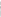 Название модулей, темКоличество часовКоличество часовКоличество часовНазвание модулей, темВсегоТеорияПрактикаМодуль 1. Час культуры8Тема 1. Принцип хорошего взаимодействия211Тема 2. Эмоции и чувства211Тема 3. Как разрешаются конфликты211Тема 4. Этика поведения в обществе211Модуль 2. Театральная мастерская8Тема 1. Что такое театр?22-Тема 2. Сценка по сказке «Теремок»2-2Тема 3. Сценка из сказки «Дюймовочка»2-2Тема 4. Сценка из сказки «Золушка»2-2Модуль 3. Детский фитнес6Тема 1. Беседа о здоровом образе жизни22Тема 1. Беседа о здоровом образе жизни2-2Тема 3. Силовые упражнения2-2Тема 4. Стретчинг2-2Всего24816